999番紅葉市立コスモス中学校トリさんGo！ゼッケン番号　　学校名　　　　　　　　　　　　　　　　　　　　　　　　　チーム名ゼッケン番号　　学校名　　　　　　　　　　　　　　　　　　　　　　　　　チーム名ゼッケン番号　　学校名　　　　　　　　　　　　　　　　　　　　　　　　　チーム名ゼッケン番号　　学校名　　　　　　　　　　　　　　　　　　　　　　　　　チーム名得点給付　オンライン40点給付　オンライン40点給付　オンライン40点４０１層ブロック数：１個は―２点１層ブロック数：１個は―２点１層ブロック数：１個は―２点　　　個×―2タワー最高階数　　　階折鶴(有・無)　　　階折鶴が載ると３階UP二乗→合計得点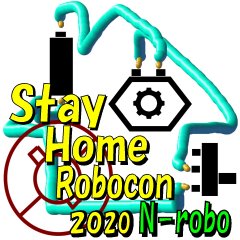 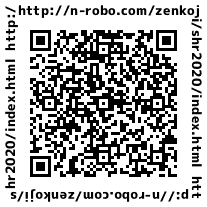 合計得点合計得点合計得点